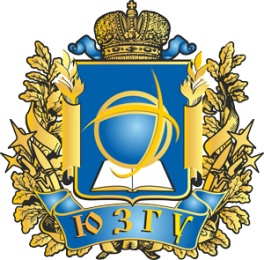 3-я Международная научная конференция перспективных разработок молодых ученых«Школа молодых новаторов» (МЛ-66)г. Курск Дата проведения – 17 июня 2022 годаОрганизаторы конференции:Юго-Западный государственный университет (Россия)Совет молодых ученых и специалистов Курской областиРязанский государственный агротехнологический университет  имени П.А.     Костычева, г. Рязань (Россия)Орловский государственный университет имени И.С. Тургенева(Россия)Московский политехнический университет (Россия)РГКП «Северо-Казахстанский государственный университет им. М. Козыбаева» (Казахстан)Каршинский государственный университет (Узбекистан)Бухарский инженерно-технологический институт  (Узбекистан)Место проведения конференцииЮго-Западный государственный университет (ЮЗГУ), РоссияРоссия, 305040, Курск, ул. 50 лет Октября, 94Для участия в конференции приглашаются научно-педагогические работники, докторанты, аспиранты, студенты, работники предприятий, а также все лица, проявляющие интерес к рассматриваемым проблема до 35 лет.Проведение конференции позволит создать площадку для обмена мнениями по крайне важным не только для России, но и зарубежных стран вопросам. Результаты конференции отражают обширную географию конференции, обобщая результаты научного творчества молодых ученых, заинтересованных в развитии научного будущего.Рабочие языки конференции: русский, английский.Материалы публикуются в авторской редакции.Количество статей от одного автора не более трех.Количество авторов в одной статьей не более трех.Каждому участнику будет выслан в электронном виде сборник по итогам конференции с присвоением ISBN и регистрацией в РИНЦ в течении 10 дней после даты конференции.Основные направления (секции):1. Экономика. 2. Гуманитарные науки (философия, социология и психология, история и культурология).3. Юриспруденция.  Государство 4. Педагогика. Лингвистика и филология. 5. Международные отношения и внешнеэкономическая деятельность. 6. Медицина и Биомедицинские технологии.7. Информационно–телекоммуникационные системы, технологии и электроника. 8. Технологии продуктов питания. 9. Строительство. Градостроительство и архитектура. 10. Безопасность жизнедеятельности и охрана окружающей среды.11. Фундаментальные и прикладные исследования в области физики, химии, математики, механики. 12. Прогрессивные технологии и процессы (машиностроительные технологии, материаловедение, автомобильная промышленность, мехатроника) 13. Энергетика и энергосбережение.14. Сельское хозяйство, Механизация. Агрономия.15. Легкая и текстильная промышленность.Формы участия в конференции:1. Бесплатное онлайн выступление с устным докладом с получение диплома первой степени.2. Только публикация статьи (заочное участие).3. Онлайн участие в качестве слушателя (участие без доклада)Ссылка для регистрации участников https://leader-id.ru/events/260178Подключиться к конференции Zoom 17 июня 2022 года 12:00  МоскваПодключиться к конференции в браузере по ссылке https://jazz.sber.ru/43up0u?psw=OB8RXQtXBkEfDxZLVEMRUhAFCwКод конференции: 43up0u Пароль: ls8y3c7vПредставление статей, отчета о проверке на антиплагиат (не менее 60 процентов) и документа об оплате за участие необходимо прислать до 17 июня 2022 года (включительно) в оргкомитет конференции ТОЛЬКО по электронной почте nauka46@yandex.ruПредседатель организационного комитета:  Чевычелов Сергей Александрович, к.т.н., доцентзаведующий кафедры МТиО, Юго-Западный государственный университет, РоссияКОНТАКТНЫЕ ЛИЦА: Разумов Михаил Сергеевич  –  доцент, к.т.н. ЮЗГУE-mail: nauka46@yandex.ru   https://vk.com/nauka46ГРАФИК ПРОВЕДЕНИЯ  (работа секций):Подключиться к конференции Zoom 17 июня 2022 года 12:00  Москваhttps://us02web.zoom.us/j/88236375430?pwd=dEtTcmR1ZWs2dXRxL3UrTTE5ZXNOUT09Идентификатор конференции: 882 3637 5430 Код доступа: 737380ТРЕБОВАНИЯ К ОФОРМЛЕНИЮ СТАТЬИДоклад оформляется в текстовом редакторе Word. Формулы набираются с помощью редактора MS Equation 3.0., Формат А4Параметры страницы :размер бумаги – формат А4, ориентация — книжная поля зеркальные: верхнее — 2,5 см, нижнее — 2 см, левое — 2,5 см, правое — 2,5 см. переплет — шрифт: Times New Roman, 14, абзац — красная строка — 0,5 см, интервал — одинарный, перенос — автоматический, выравнивание — по ширине. Размеры шрифта и порядок расположения:1-я строка: АВТОРЫ (ФАМИЛИЯ, ИМЯ, ОТЧЕСТВО, полностью) — п.14, прописные, полужирный, по центру2-я строка: организация, город, страна  — п.12, строчные, по центру3-я строка: адрес электронной почты — п.12, строчные, по центру4-я строка: пропуск, п. 125-я строка: ЗАГОЛОВОК — п.14, прописные, полужирный, по центру 6-я строка: Аннотация, п.14, курсив 7-я строка: Ключевые слова, п.14, курсив 8-я строка: пропуск, п. 12далее: текст доклада — п.14, строчные, по ширине, ссылки на литературу в квадратных скобкахстрока: пропуск, п.12строка: слова Список литературы — п.12, строчные, курсив, по центрудалее: список литературы в порядке ссылок по тексту (по ГОСТу, номер в списке оканчивается точкой) — п.12, строчные, по ширине (не более 10 источников на которые должны быть ссылки по тексту).В конце статьи необходимо указатьНомер и название секцииФамилия, имя, отчество (полностью)Место учебы, работы (должность)Почтовый адрес, для направления сборника трудов.Электронный адрес (e-mail)Расшифровка оплаты ( за что именно была оплата)Каждому участнику, оплатившему оргвзнос, будет выслан в электронном виде сборник по итогам конференции с присвоением ISBN.От одного автора не боле 3 статей.Стоимость публикации одной статьи (3-4 стр.),  включая сборник в электронном виде 300 рублей. Дополнительная страница – 100 рублейСтоимость сборника в бумажном виде (оплачивается дополнительно) – 450 рублей, учитывая стоимость почтовых расходов, для участников из стран СНГ 18 долларов.Стоимость диплома участника в электронном виде – 100 рублей (отсылается только по электр.почте).Стоимость диплома участника  в бумажном виде – 150 рублей, включая стоимость почтовой пересылки.Стоимость «благодарственное письмо руководителю» в электронном виде – 100 рублей (отсылается только по электр.почте).Стоимость «благодарственное письмо руководителю»   в бумажном виде – 150 рублей, включая стоимость почтовой пересылки.Присвоение одной статье индекса DOI – 300 рублейРеквизиты будут выслано после принятия статьи организационным комитетомВ графе вид платежа указать: «МЛ-66. Фамилия».Образец оформленияАЛЕКСАНРОВА ОЛЕГОВНА, магистрантГОНЧАРНАЯ АНАСТАСИЯ АЛЕКСАНДРОВНА, аспирантНаучный руководитель - ПЕТРОВА ИРИНА АНАТОЛЬЕВНА, д.э.н., профессорВолгоградский государственный университет, г. Волгоград, Россияdido11297@gmail.comПРОБЛЕМЫ И ПЕРСПЕКТИВЫ РАЗВИТИЯ ИНДУСТРИИ ТУРИЗМА В СОВРЕМЕННОМ МИРЕВ последнее современная экономика отличается значительным многообразием экономических элементов. В данной статье рассмотрено такое понятие, как межотраслевой комплекс, исследованы популярные тенденции в гостиничной и туристической индустрии. В материале также были рассмотрены проблемы и перспективы в индустрии туризма и гостеприимства в условиях современной экономики.Ключевые слова: межотраслевой комплекс, индустрия туризма,  индустрия гостеприимства, пандемия, туристические услуги.…  текст…Список литературы